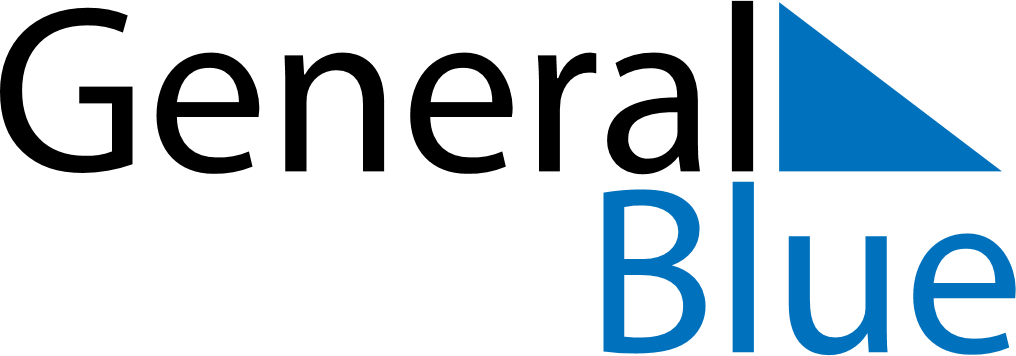 May 2021 CalendarMay 2021 CalendarMay 2021 CalendarMay 2021 CalendarMay 2021 CalendarMondayTuesdayWednesdayThursdayFridaySaturdaySunday12345678910111213141516171819202122232425262728293031